« BKFDJB »Nous avons reçu le mot codé « BKFDJB ».La clé pour le décoder et trouver ainsi l’autre mot qui se cache derrière ce code, passe par le programme de calcul ci-contre et le tableau suivant qui associe à chaque lettre de l'alphabet un nombre.1) a) Dans le tableau, la lettre A est associée au nombre 1. Vérifier qu’en appliquant le programme de calcul au nombre 1, on trouve le nombre 4 à la fin. Dans le tableau, le nombre 4 est associé à la lettre D. On en déduit que derrière le « A codé » se cache le « D décodé ».   b) Démontrer qu’au « M codé », on fait correspondre le « P décodé ».2) Décoder maintenant le mot « BKFDJB ».3) a) Ecrire une expression littérale qui permet de décoder une lettre en fonction du nombre x correspondant à cette lettre.     b) Simplifier l’expression précédente.    c) Ecrire une expression littérale qui permet de coder une lettre en fonction du nombre y correspondant à cette lettre.4) Coder ton prénom.Merci à Marion Koerkel pour le partage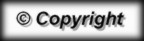 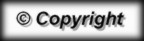 ABCDEFGHIJKLMNOPQRSTUVWXYZ1234567891011121314151617181920212223242526